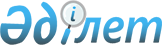 Об определении компетентного органа Республики Казахстан, ответственного за реализацию Соглашения о сотрудничестве государств-участников Содружества Независимых Государств в вопросах возвращения несовершеннолетних в государства их постоянного проживания от 7 октября 2002 годаПостановление Правительства Республики Казахстан от 28 декабря 2016 года № 882
      В соответствии со статьей 10 Соглашения о сотрудничестве государств-участников Содружества Независимых Государств в вопросах возвращения несовершеннолетних в государства их постоянного проживания, совершенного в Кишиневе 7 октября 2002 года (далее – Соглашение), Правительство Республики Казахстан ПОСТАНОВЛЯЕТ:
      1. Определить Министерство образования и науки Республики Казахстан компетентным органом Республики Казахстан, ответственным за реализацию положений Соглашения.
       2. Министерству иностранных дел Республики Казахстан уведомить Исполнительный комитет Содружества Независимых Государств о принятом решении.
      3. Настоящее постановление вводится в действие со дня его подписания.
					© 2012. РГП на ПХВ «Институт законодательства и правовой информации Республики Казахстан» Министерства юстиции Республики Казахстан
				
      Премьер-Министр
Республики Казахстан

 Б. Сагинтаев
